Western Australia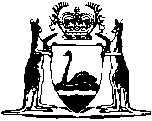 Classification (Publications, Films and Computer Games) Enforcement Act 1996Classification (Publications, Films and Computer Games) Enforcement Regulations 1996Reprint 2:  The regulations as at 19 April 2013		Guide for using this reprint		What the reprint includes		Endnotes, Compilation table, and Table of provisions that have not come into operation	1.	Details about the original regulations and legislation that has amended its text are shown in the Compilation table in endnote 1, at the back of the reprint.  The table also shows any previous reprint.	2.	Transitional, savings, modifying or other provisions identified in the Compilation table may be important.  The table may refer to another endnote setting out the text of these provisions in full.	3.	A table of provisions that have not come into operation, to be found in endnote 1a if it is needed, lists any provisions of the regulations being reprinted that have not come into operation and any amendments that have not come into operation.  The full text is set out in another endnote that is referred to in the table.		Notes amongst text (italicised and within square brackets)	1.	If the reprint includes a regulation that was inserted, or has been amended, since the regulations being reprinted were made, editorial notes at the foot of the regulation give some history of how the regulation came to be as it is.  If the regulation replaced an earlier regulation, no history of the earlier regulation is given (the full history of the regulations is in the Compilation table).		Notes of this kind may also be at the foot of Schedules or headings.	2.	The other kind of editorial note shows something has been — removed (because it was repealed or deleted from the law); oromitted under the Reprints Act 1984 s. 7(4) (because, although still technically part of the text, it no longer has any effect).The text of anything removed or omitted can be found in an earlier reprint (if there is one) or one of the written laws identified in the Compilation table.		Reprint numbering and date	1.	The reprint number (in the footer of each page of the document) shows how many times the regulations have been reprinted.  For example, numbering a reprint as “Reprint 3” would mean that the reprint was the 3rd reprint since the regulations were published.  Reprint numbering was implemented as from 1 January 2003.	2.	The information in the reprint is current on the date shown as the date as at which the regulations are reprinted.  That date is not the date when the reprint was published by the State Law Publisher and it is probably not the date when the most recent amendment had effect.Western AustraliaClassification (Publications, Films and Computer Games) Enforcement Regulations 1996Contents-1.	Citation	12.	Commencement	13.	Prescribed offences and modified penalties	14.	Form of an infringement notice	25.	Form of notice of withdrawal of an infringement notice	29.	Fee for registration, or renewal of registration, of premises	210.	Fee for inspecting or copying register	2Schedule 1 — Prescribed offences and modified penaltiesSchedule 2 — FormsNotes	Compilation table	7Western AustraliaClassification (Publications, Films and Computer Games) Enforcement Act 1996Classification (Publications, Films and Computer Games) Enforcement Regulations 19961.	Citation		These regulations may be cited as the Classification (Publications, Films and Computer Games) Enforcement Regulations 1996 1.	[Regulation 1 amended in Gazette 14 Dec 2012 p. 6202.]2.	Commencement		These regulations come into operation on the day on which the Censorship Act 1996 2 comes into operation 1.3.	Prescribed offences and modified penalties	(1)	The offences set out in Schedule 1 column 1 are prescribed for the purposes of section 117D of the Act.	(2)	For the purposes of section 117E(2) of the Act, the modified penalty set out in Schedule 1 column 2 opposite an offence referred to in Schedule 1 column 1 is the prescribed modified penalty for an individual for that offence.	(3)	For the purposes of section 117E(2) of the Act, the modified penalty set out in Schedule 1 column 3 opposite an offence referred to in Schedule 1 column 1 is the prescribed modified penalty for a body corporate for that offence.	[Regulation 3 inserted in Gazette 4 Jun 2004 p. 1929-30.]4.	Form of an infringement notice		Schedule 2 Form 1 is prescribed for the purposes of section 117E(1) of the Act.	[Regulation 4 inserted in Gazette 4 Jun 2004 p. 1930.]5.	Form of notice of withdrawal of an infringement notice		Schedule 2 Form 2 is prescribed for the purposes of section 117G(1) of the Act.	[Regulation 5 inserted in Gazette 4 Jun 2004 p. 1930.][6-8.	Deleted in Gazette 27 Jun 2003 p. 2384-5.]9.	Fee for registration, or renewal of registration, of premises		For the purposes of section 131(1)(d) of the Act a fee of $75 in respect of each premises proposed to be registered, or registered, in the name of the applicant is prescribed.10.	Fee for inspecting or copying register		For the purposes of section 135(5) of the Act — 	(a)	a fee of $5 is prescribed for inspecting the register; and	(b)	a fee of $1 per page is prescribed for copies of the register.[11, 12.	Deleted in Gazette 27 Jun 2003 p. 2385.]Schedule 1 — Prescribed offences and modified penalties[r. 3]	[Heading inserted in Gazette 4 Jun 2004 p. 1930.]	[Schedule 1 inserted in Gazette 4 Jun 2004 p. 1930-1; amended in Gazette 14 Dec 2012 p. 6202.]Schedule 2 — Forms[r. 4 and 5]	[Heading inserted in Gazette 4 Jun 2004 p. 1931.]Form 1Reverse of Form 1	[Form 1 inserted in Gazette 4 Jun 2004 p. 1931-2; amended in Gazette 14 Dec 2012 p. 6203.]Form 2	[Form 2 inserted in Gazette 4 Jun 2004 p. 1932; amended in Gazette 14 Dec 2012 p. 6203.]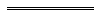 Notes1	This reprint is a compilation as at 19 April 2013 of the Classification (Publications, Films and Computer Games) Enforcement Regulations 1996 and includes the amendments made by the other written laws referred to in the following table.  The table also contains information about any reprint.Compilation table2	Now known as the Classification (Publications, Films and Computer Games) Enforcement Act 1996.3	Now known as the Classification (Publications, Films and Computer Games) Enforcement Regulations 1996; citation changed (see note under r. 1).By Authority: JOHN A. STRIJK, Government PrinterReprinted under the Reprints Act 1984 as at 19 April 2013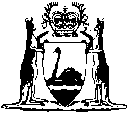 Reprinted under the Reprints Act 1984 asat 19 April 2013OffenceModified penalty (individual)Modified penalty
(body corporate)s. 64(1)	$200	$1 000s. 64(4)	$200	$1 000s. 65(1)	$500	$2 500s. 65(5)	$500	$2 500s. 65(6)	$500	$2 500s. 65A	$500	$2 500s. 65B	$200	$1 000s. 65C(1)	$500	$2 500s. 65C(2)	$500	$2 500s. 65D(5)	$20	N/As. 67(1)	$100	$500s. 70(1)(b)	$200	$1 000s. 71(2)	$20	N/As. 72(1)	$200	$1 000s. 75(1)	$100	$500s. 76(1)	$500	$2 500s. 76(2)	$500	$2 500s. 76(3)	$500	$2 500s. 77(1)	$500	$2 500s. 79(1)	$500	$2 500s. 79(3)	$20	N/As. 79(4)	$200	$1 000s. 83(1)	$100	$500s. 84(2)	$20	N/As. 85(1)	$500	$2 500s. 85(2)(b)	$200	$1 000s. 85(3)(b)	$200	$1 000s. 86(1)	$500	$2 500s. 86(2)	$500	$2 500s. 86(3)	$500	$2 500s. 86(4)	$500	$2 500s. 87(1)	$500	$2 500s. 88(1A)	$500	$2 500s. 88(1)	$500	$2 500s. 90(1)	$500	$2 500s. 91(1)	$500	$2 500s. 92	$200	$1 000s. 93(1)	$200	$1 000s. 94	$200	$1 000s. 95	$200	$1 000s. 96(1)	$200	$1 000s. 97(1)	$200	$1 000s. 97(2)	$200	$1 000s. 97A(2)	$500	$2 500s. 98	$200	$1 000s. 113	$100	N/AClassification (Publications, Films and Computer Games) Enforcement Act 1996 s. 117E(1)Infringement NoticeClassification (Publications, Films and Computer Games) Enforcement Act 1996 s. 117E(1)Infringement NoticeClassification (Publications, Films and Computer Games) Enforcement Act 1996 s. 117E(1)Infringement NoticeClassification (Publications, Films and Computer Games) Enforcement Act 1996 s. 117E(1)Infringement NoticeNotice No:Notice No:Alleged offenderFamily name:Family name:Family name:Family name:Family name:Alleged offenderOther names:Other names:Other names:Other names:Other names:Alleged offenderAddress:No.:Street name:Street name:Street name:Alleged offenderAddress:Suburb:Suburb:Suburb:Postcode:Alleged offenceDetails of alleged offence:Details of alleged offence:Details of alleged offence:Details of alleged offence:Details of alleged offence:Alleged offenceDescription of alleged offence:Description of alleged offence:Description of alleged offence:Description of alleged offence:Description of alleged offence:Alleged offenceWhere and when:Where and when:Where and when:Where and when:Where and when:Amount of modified penalty$$$$$Police officer who issued this noticeName:Name:Name:Name:Name:Police officer who issued this noticeSignature:Signature:Signature:Signature:Signature:Police officer who issued this noticeDate:Date:Date:Date:Date:What you must do1.	You may elect to have this matter heard and determined by a court.  To do this, complete the details in “Electing action by a court” on the reverse of this notice and return this notice to [details to be inserted here] within 28 days after the service of this notice.2.	If you do not wish to have this matter heard and determined by a court you may dispose of this matter within 28 days after the service of this notice by paying the modified penalty (see “Paying the modified penalty” on the reverse of this notice).Should you not pursue either of the above options within 28 days, additional administrative charges may be incurred and action may be taken to suspend your Motor Driver’s Licence until you have paid in full the modified penalty and any additional charges OR you have elected to have this matter dealt with before a Court.Electing action by a courtI elect to have the offence alleged in this notice dealt with by a court.  I understand that I may receive a summons for the alleged offence.Electing action by a courtSignature:Electing action by a courtDate:Electing action by a courtAddress for service:Paying the modified penaltyYou may pay the modified penalty —1.	BY POSTING a cheque or money order made payable to [details to be inserted here];OR2.	IN PERSON to [details to be inserted here].Classification (Publications, Films and Computer Games) Enforcement Act 1996 s. 117G(1)Withdrawal of Infringement NoticeClassification (Publications, Films and Computer Games) Enforcement Act 1996 s. 117G(1)Withdrawal of Infringement NoticeClassification (Publications, Films and Computer Games) Enforcement Act 1996 s. 117G(1)Withdrawal of Infringement NoticeClassification (Publications, Films and Computer Games) Enforcement Act 1996 s. 117G(1)Withdrawal of Infringement NoticeNotice No:Notice No:To[Details of alleged offender]Family name:Family name:Family name:Family name:Family name:To[Details of alleged offender]Other names:Other names:Other names:Other names:Other names:To[Details of alleged offender]Address:No.:Street name:Street name:Street name:To[Details of alleged offender]Address:Suburb:Suburb:Suburb:Postcode:AN INFRINGEMENT NOTICE SERVED ON YOU HAS BEEN WITHDRAWN.  ANY PAYMENT THAT HAS BEEN MADE WILL BE REFUNDED AND — NO FURTHER ACTION WILL BE TAKEN*A SUMMONS WILL BE ISSUED*[* delete whichever is not applicable]AN INFRINGEMENT NOTICE SERVED ON YOU HAS BEEN WITHDRAWN.  ANY PAYMENT THAT HAS BEEN MADE WILL BE REFUNDED AND — NO FURTHER ACTION WILL BE TAKEN*A SUMMONS WILL BE ISSUED*[* delete whichever is not applicable]AN INFRINGEMENT NOTICE SERVED ON YOU HAS BEEN WITHDRAWN.  ANY PAYMENT THAT HAS BEEN MADE WILL BE REFUNDED AND — NO FURTHER ACTION WILL BE TAKEN*A SUMMONS WILL BE ISSUED*[* delete whichever is not applicable]AN INFRINGEMENT NOTICE SERVED ON YOU HAS BEEN WITHDRAWN.  ANY PAYMENT THAT HAS BEEN MADE WILL BE REFUNDED AND — NO FURTHER ACTION WILL BE TAKEN*A SUMMONS WILL BE ISSUED*[* delete whichever is not applicable]AN INFRINGEMENT NOTICE SERVED ON YOU HAS BEEN WITHDRAWN.  ANY PAYMENT THAT HAS BEEN MADE WILL BE REFUNDED AND — NO FURTHER ACTION WILL BE TAKEN*A SUMMONS WILL BE ISSUED*[* delete whichever is not applicable]AN INFRINGEMENT NOTICE SERVED ON YOU HAS BEEN WITHDRAWN.  ANY PAYMENT THAT HAS BEEN MADE WILL BE REFUNDED AND — NO FURTHER ACTION WILL BE TAKEN*A SUMMONS WILL BE ISSUED*[* delete whichever is not applicable]Details of withdrawn noticeDate notice given:Date notice given:Date notice given:Date notice given:Date notice given:Details of withdrawn noticeNotice number:Notice number:Notice number:Notice number:Notice number:Details of withdrawn noticeAlleged offence:Alleged offence:Alleged offence:Alleged offence:Alleged offence:Authorised person who issued this noticeName:Name:Name:Name:Name:Authorised person who issued this noticeSignature:Signature:Signature:Signature:Signature:Authorised person who issued this noticeDate:Date:Date:Date:Date:CitationGazettalCommencementCensorship Regulations 1996 31 Nov 1996 p. 5755-625 Nov 1996 (see r. 2 and Gazette 5 Nov 1996 p. 5845)Censorship Amendment Regulations 200327 Jun 2003 p. 2384-51 Jul 2003 (see r. 2 and Gazette 27 Jun 2003 p. 2383)Reprint 1: The Censorship Regulations 1996 as at 5 Dec 2003 (includes amendment listed above)Reprint 1: The Censorship Regulations 1996 as at 5 Dec 2003 (includes amendment listed above)Reprint 1: The Censorship Regulations 1996 as at 5 Dec 2003 (includes amendment listed above)Censorship Amendment Regulations 20044 Jun 2004 p. 1929-324 Jun 2004 (see r. 2 and Gazette 4 Jun 2004 p. 1933)Censorship Amendment Regulations 201214 Dec 2012 p. 6202-3r. 1 and 2: 14 Dec 2012 (see r. 2(a));
Regulations other than r. 1 and 2: 1 Jan 2013 (see r. 2(b) and Act No. 53 of 2012 s. 2(b)(i))Reprint 2: The Classification (Publications, Films and Computer Games) Enforcement Regulations 1996 as at 19 Apr 2013 (includes amendment listed above)Reprint 2: The Classification (Publications, Films and Computer Games) Enforcement Regulations 1996 as at 19 Apr 2013 (includes amendment listed above)Reprint 2: The Classification (Publications, Films and Computer Games) Enforcement Regulations 1996 as at 19 Apr 2013 (includes amendment listed above)